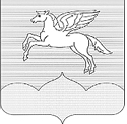 ГЛАВА МУНИЦИПАЛЬНОГО ОБРАЗОВАНИЯ ГОРОДСКОГО ПОСЕЛЕНИЯ «ПУШКИНОГОРЬЕ»ПУШКИНОГОРСКОГО РАЙОНА ПСКОВСКОЙ ОБЛАСТИП О С Т А Н О В Л Е Н И Е01.12.2017 г. № 9О проведении публичных (общественных) слушаний В соответствии со ст. 8 Земельного кодекса Российской Федерации от 25.10.2001г №136-ФЗ с изменениями и дополнениями, Федеральным Законом № 131-ФЗ от 06.10.2003 г. «Об общих принципах организации местного самоуправления в Российской Федерации», Уставом городского поселения «Пушкиногорье», Положением о публичных (общественных) слушаниях, утвержденным Решением Собрания депутатов городского поселения «Пушкиногорье» № 98 от 30.03.2012 г., с  изменениями и дополнениями,ПОСТАНОВЛЯЮ:Назначить публичные (общественные) слушания по вопросу предоставления разрешения на условно разрешенный вид использования земельного участка с кадастровым номером 60:20:0101403:6, общей площадью 670 кв.м., расположенного по адресу: рп Пушкинские Горы, ул.Ленина, разрешенное использование «для строительства многоквартирных домов», предоставление разрешения на условно разрешенный вид использования «для строительства гостиницы 3-5 этажей», на 07 декабря 2017 года в 18 часов 00 минут в здании администрации городского поселения «Пушкиногорье» по адресу: рп Пушкинские Горы, ул.Пушкинская, д.42, кабинет №1.Назначить ответственным за подготовку и проведение публичных слушаний  Администрацию городского поселения «Пушкиногорье».Утвердить Порядок учета предложений по вопросу предоставления разрешения на условно разрешенный вид использования земельного участка «для строительства гостиницы 3-5 этажей» и порядок участия граждан в их обсуждении (приложение № 1).Настоящее Постановление обнародовать в порядке, установленным Уставом городского поселения «Пушкиногорье» и разместить на официальном сайте администрации городского поселения «Пушкиногорье» http://pgori.ru.Глава городского поселения                                                                                «Пушкиногорье»                                                                                   Ю. А. Гусев    Приложение № 1       к постановлению Главы    муниципального образования городского поселения«Пушкиногорье»                               от 01.12.2017 г. № 9ПОРЯДОК                                                                                                                           УЧЕТА ПРЕДЛОЖЕНИЙ И ЗАМЕЧАНИЙ ПО ВОПРОСУ ПРЕДОСТАВЛЕНИЯ РАЗРЕШЕНИЯ НА УСЛОВНО РАЗРЕШЕННЫЙ ВИД ИСПОЛЬЗОВАНИЯ ЗЕМЕЛЬНЫХ УЧАСТКОВ «ДЛЯ СТРОИТЕЛЬСТВА ГОСТИНИЦЫ 3-5 ЭТАЖЕЙ» и порядок участия граждан в их обсужденииГраждане,    проживающие    на   территории   муниципального
образования  городское поселение «Пушкиногорье», участвуют в обсуждении вопроса о предоставлении разрешения на условно разрешенный вид использования земельного участка, предназначенного«для строительства многоквартирных домов», предоставление разрешения  на условно разрешенный вид использования «для строительства гостиницы 3-5 этажей», путем внесения письменных или устных предложений и замечаний.Предложения и замечания по вышеуказанному вопросу могут быть внесены гражданами, проживающими на территории муниципального образования городского поселения «Пушкиногорье», письменно в период с момента их официального опубликования до дня проведения публичных слушаний. Письменные предложения граждан направляются в Администрацию городского поселения «Пушкиногорье» по адресу: р.п. Пушкинские Горы, ул. Пушкинская, д.42, кабинет 1.Письменные обращения граждан должны содержать фамилию,  имя, отчество, адрес места жительства,  гражданство, обратившегося, а также замечания и предложения по обсуждаемому вопросу.Устные предложения и замечания по вышеуказанному вопросу могут быть внесены гражданами непосредственно в ходе проведения публичных слушаний и учитываются   путем   занесения   их   в   протокол   публичных   слушаний   с указанием фамилии, имени, отчества, места жительства и гражданства.                                   